Założenia polityki innowacyjności w SpółceWraz z przyjęciem w listopadzie 2014 r. Strategii ARP S.A. rozpoczęła budowę nowych kompetencji w dziedzinie innowacji. Jako główne założenia polityki innowacyjności w Spółce (zgodnie ze Strategią ARP S.A. w perspektywie do 2020 roku) wskazać należy na:- ARP S.A. wspiera polski przemysł w pozyskaniu finansowania projektów innowacyjnych w formule „smart money” czyli oprócz zasilenia kapitałem oferuje również wsparcie merytoryczne projektom, które finansuje.;- ARP S.A. wspiera budowanie kultury i produktu innowacyjnego poprzez Ekosystem ARP, w tym za pomocą nowego narzędzia tj. spółki ARP Venture dla MŚP;- ARP S.A. buduje Ekosystem ARP jako optymalne otoczenie umożliwiające rozwój innowacji na każdym z jego etapów oraz komunikację i współpracę między środowiskami innowacyjnymi, a przemysłem.Na poziomie celów szczegółowych polityki innowacyjności w Spółce, wynikających ze strategii określono następujące założenia:- Stworzenie efektywnego narzędzia pozyskiwania i wdrażania innowacji w MŚP w formule Venture Capital;- Finansowanie inwestycji w innowacje dla dużych przedsiębiorstw w odpowiedzi na potrzeby przemysłu;- Efektywne zarządzanie portfelem innowacji oraz ryzykiem nowych przedsięwzięć pozwalające na osiąganie pozytywnych wyników finansowych;- Poprawa konkurencyjności i restrukturyzacja spółek poprzez wdrożenie innowacji.Dla tak zdefiniowanych zadań określono następujące mocne strony ARP S.A. uzasadniające efektywność przyjętych założeń:- ARP S.A. jest postrzegana jako wiarygodny, stabilny partner;- ARP S.A. jest spółką posiadającą możliwości wykorzystania synergii między spółkami w grupie oraz spółkami Skarbu Państwa, jak również przedsiębiorstwami działającymi w Specjalnych Strefach Ekonomicznych;- ARP S.A. posiada w swoim portfelu podmioty, których potencjał stanowi unikalne zaplecze do powstawania innowacji.Poniżej przedstawiono streszczenie założeń szczegółowych dla poszczególnych narzędzi realizacji polityki innowacji w ARP S.A.Broker innowacji – Platforma transferu technologiiBroker innowacji to platforma transferu technologii, której budowa polega na katalogowaniu zasobów technologicznych przedsiębiorstw (patenty, nieopatentowana wiedza techniczna), zasobów osobowych. W ramach Brokera innowacji zostaną zdefiniowane profile potrzeb przedsiębiorstw związanych z realizacją projektów innowacyjnych. Przedsiębiorcy będą mogli udostępnić w ramach tej elektronicznej platformy swoje patenty oraz nieopatentowaną wiedzę techniczną, na której zastosowanie nie mają pomysłu komercjalizacji, innym przedsiębiorcom, którzy będą chcieli je zaadoptować. ARP S.A. planuje finansować przedsiębiorcom zakup tych licencji ze środków funduszy UE.ARP S.A. przygotowuje również koncepcję projektu doradczego, wspierającego proces przygotowania projektów innowacyjnych przez przedsiębiorstwa, tworzenie konsorcjów wdrożeniowych (MŚP wspólnie z dużymi przedsiębiorstwami) oraz jednostkami naukowymi. ARP S.A. na bieżąco prowadzi działania związane z pozyskaniem partnerów zainteresowanych udziałem w realizacji instrumentu oraz skorzystaniem z zasobów brokera. Główne założenia na 2015 r.:wystąpienie z wnioskami o dofinansowanie z funduszy UE, zbudowanie platformy transferu technologii, sukcesywne budowanie potencjału zasobów technologicznych możliwych do umieszczenia na platformie,pozyskanie partnerów, zaplecza eksperckiego pozwalającego na efektywną realizację instrumentów,uruchomienie instrumentów pomocowych w zakresie zgodnym z zatwierdzonymi wnioskami przedstawionymi przez ARP S.A,aktywna działalność informacyjna, doradcza, promocyjna związana z realizowanymi instrumentami.Kontynuacją projektów pozyskanych z banku technologii będzie oferta finansowa spółki zależnej – ARP Venture Sp. z o.o., która w modelu koinwestycyjnym (z preferowanym udziałem inwestora branżowego) będzie wspierała inwestycje rozwojowe oparte o pozyskaną technologię.ARP Venture Sp. z o.o.Inwestycje w innowacje MŚP będą obsługiwane przez ARP Venture sp. z o.o., natomiast inwestycje w duże projekty innowacyjne (duże spółki) będą finansowane przez ARP S.A.Spółka ARP Venture sp. z o.o. została utworzona w dniu 31.10.2014 r. z kapitałem zakładowym
4 mln PLN. Model operacyjny ARP Venture Sp. z o.o. zakłada mechanizmy, które w znacznym stopniu przyczyniają się do prawidłowej realizacji inwestycji oraz ograniczają ryzyko inwestycyjne. ARP Venture Sp. z o.o. będzie inwestował w MŚP wdrażające projekty innowacyjne odpowiadające na potrzeby zidentyfikowanych partnerów biznesowych. Spółka jako obserwator może rozpocząć swoje zaangażowanie na wczesnych fazach rozwoju (w fazie zalążkowej lub nawet B+R) aby jak najlepiej ukierunkować rozwijane innowacje na potrzeby przedsiębiorstw i rynku. Zakłada się inwestowanie na etapie komercjalizacji i rozwoju wybranych projektów przy dalszym wsparciu partnerów branżowych. Docelowo ARP Venture Sp. z o.o. sprzeda udziały w przedsięwzięciu, aby osiągnąć najlepszy możliwy zwrot z inwestycji.Zakłada się, że firmy tworzące innowacje z sektora małych i średnich przedsiębiorstw, po pozytywnym duediligence, będą mogły liczyć na wsparcie kapitałowe rzędu 5-15 mln zł przy założeniu objęcia do 30% udziałów w okresie inwestycji do 5 lat.ARP Venture sp. z o.o. inwestuje w formule „smart money”,czyli oprócz zasilenia kapitałem oferuje również wsparcie merytoryczne projektom, które finansuje. Zakładane są pierwsze inwestycje do połowy 2015 r.Wsparcie innowacji w dużych przedsiębiorstwachARP S.A. wykorzystując swoje doświadczenie w finansowaniu przedsięwzięć rozwojowych oraz ocenie finansowej projektów zakłada w Strategii możliwość wsparcia dla innowacyjnych projektów w dużych przedsiębiorstwach.Oferowane finansowanie ma na celu wdrożenie innowacji technologicznych, innowacyjnych produktów i innowacji organizacyjnych, pozwalających na podniesienie konkurencyjności i/lub efektywności przedsiębiorstwa. Zakładane jest finansowanie spółek działających w branżach przemysłowych, bez wskazywania wąskiej specjalizacji.W przypadku innowacyjnych projektów niezbędne jest przeprowadzenie indywidualnej analizy, tak aby zaoferować produkt dopasowane do potrzeb danego przedsiębiorstwa lub charakteru projektu. ARP S.A. dysponuje szerokim wachlarzem możliwości finansowania. Możliwe jest finansowanie dłużne w postaci np. pożyczek i obligacji, dokapitalizowanie w postaci objęcia akcji/ udziałów oraz produkty hybrydowe jak pożyczki konwertowane na udziały/akcje. ARP S.A. wykorzystywać będzie przede wszystkim środki pochodzące z FRP. Możliwe jest również finansowanie ze środków własnych oraz funduszy europejskich na wdrożenie innowacji w konsorcjach dużych przedsiębiorstw z MŚP. Finansowanie udzielane będzie na okres do 10 lat w przypadku pożyczek i 3-5 lat w przypadku dokapitalizowania. Z uwagi na potencjalnie wysokie potrzeby finansowe dużych przedsiębiorców zakłada się, że udział pojedynczego klienta nie powinien przekraczać 20% wartości portfela pożyczek.Infrastruktura ekosystemuARP S.A. tworzy Infrastrukturę ekosystemu, wykorzystując synergię usług/zasobów takich jak:broker innowacji (opisywany wyżej), finansowanie (udzielane przez ARP Venture sp.z o.o. dla MŚP oraz ARP S.A. dużym przedsiębiorcom),ekspertyza techniczna i technologiczna (świadczona przez spółki z portfela bądź inne podmioty współpracujące z ARP S.A.),doradztwo w zakresie pozyskania funduszy UE, potencjał technologiczny i zasoby Spółek portfela ARP oraz spółek zlokalizowanych na terenach zarządzanych przez ARP S.A. SSE.Kompleksowa Infrastruktura ekosystemu będzie wspierać rozwój innowacji i konkurencyjność przedsiębiorstw. Wskaźniki kwantyfikujące cele polityki innowacyjnościPoniżej przedstawiono zestawienie wskaźników sformułowanych dla poszczególnych narzędzi wykonawczych realizujących założenia polityki innowacyjności (opisanych powyżej)Ponadto na poziomie Strategii przyjęto następujące wskaźniki obrazujące kwotowy poziom zaangażowania ARP S.A. w okresie 2015-2020 w realizację polityki innowacyjności (zdefiniowanej w filarze Strategii Innowacje):BROKER INNOWACJI PLATFORMA TRANSFERU TECHNOLOGII- Liczba rekordów w bazie;- Liczba naborów wniosków o dofinansowanie;- Liczba umów wsparcia na zakup IP z brokera innowacjiARP VENTURE SP. Z O.O.- Saldo udzielonego finansowania;- Liczba inwestycji kapitałowych w portfelu;- Zwrot z portfela zamkniętych inwestycji;- Czas wyjścia z inwestycji;- Zyskowność instrumentów dłużnychWSPARCIE INNOWACJI W DUŻYCH PRZEDSIĘBIORSTWACH- Zyskowność instrumentów dłużnych;- Stopa zwrotu z zamkniętych inwestycji kapitałowych;- Czas wyjścia z inwestycji kapitałowych;- Alokacja środków między instrumenty dłużne i inwestycje kapitałoweINFRASTRUKTURA EKOSYSTEMU- Liczba projektów ze wsparciem minimum 3 elementów ekosystemu ARP S.A.;- Liczba podmiotów, które skorzystały z oferty;- Liczba podmiotów, które otrzymały ofertę usług;Nazwa filaraKluczowe założeniaKluczowe założeniaInnowacje1 300 mln PLNinwestycji we wsparcie innowacji w postaci dokapitalizowań i pożyczek, w tym:Innowacje925 mln PLNwsparcia wdrożenia rozwiązań innowacyjnych w dużych przedsiębiorstwachInnowacje371 mln PLNinwestycji spółki ARP Venture w około 40 projektów innowacyjnych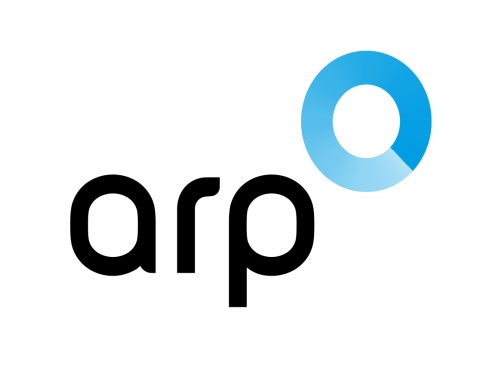 